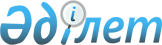 Об установлении квоты рабочих мест для инвалидов
					
			Утративший силу
			
			
		
					Постановление акимата района имени Габита Мусрепова Северо-Казахстанской области от 24 июня 2020 года № 180. Зарегистрировано Департаментом юстиции Северо-Казахстанской области 25 июня 2020 года № 6388. Утратило силу постановлением акимата района имени Габита Мусрепова Северо-Казахстанской области от 18 февраля 2021 года № 42
      Сноска. Утратило силу постановлением акимата района имени Габита Мусрепова Северо-Казахстанской области от 18.02.2021 № 42 (вводится в действие по истечении десяти календарных дней после дня его первого официального опубликования).
      В соответствии с подпунктом 1) статьи 31 Закона Республики Казахстан от 13 апреля 2005 года "О социальной защите инвалидов в Республике Казахстан", подпунктом 6) статьи 9 Закона Республики Казахстан от 6 апреля 2016 года "О занятости населения", Правилами квотирования рабочих мест для инвалидов, утвержденными приказом Министра здравоохранения и социального развития Республики Казахстан от 13 июня 2016 года № 498 "Об утверждении Правил квотирования рабочих мест для инвалидов" (зарегистрировано в Реестре государственной регистрации нормативных правовых актов под № 14010), акимат района имени Габита Мусрепова Северо-Казахстанской области ПОСТАНОВЛЯЕТ:
      1. Установить квоту рабочих мест для инвалидов в размере от двух до четырех процентов от численности рабочих мест без учета рабочих мест на тяжелых работах, работах с вредными, опасными условиями труда согласно приложению.
      2. Признать утратившими силу постановление акимата района имени Габита Мусрепова Северо-Казахстанской области "Об установлении квоты рабочих мест для инвалидов" от 30 января 2019 года № 20 (опубликовано 7 февраля 2019 года в Эталонном контрольном банке нормативных правовых актов Республики Казахстан в электронном виде, зарегистрировано в Реестре государственной регистрации нормативных правовых актов за № 5214).
      3. Контроль за исполнением настоящего постановления возложить на заместителя акима района имени Габита Мусрепова Северо-Казахстанской области, курирующего данную сферу.
      4. Настоящее постановление вводится в действие по истечении десяти календарных дней после дня его первого официального опубликования. Квота рабочих мест для инвалидов
					© 2012. РГП на ПХВ «Институт законодательства и правовой информации Республики Казахстан» Министерства юстиции Республики Казахстан
				
      Аким района 

А. Тастемиров
Приложение
к постановлению акимата
района имени Габита Мусрепова
Северо-Казахстанской области
от 24 июня 2020 года № 180
Наименование организации
Количество рабочих мест
Размер квоты (% от списочной численности работников)
Количество рабочих мест согласно установленной квоты 
Количество рабочих мест согласно установленной квоты 
Количество работающих инвалидов
Наименование организации
Количество рабочих мест
Размер квоты (% от списочной численности работников)
Всего (человек)
в том числе на 2020 год
Количество работающих инвалидов
Товарищество с ограниченной ответственностью "Нежинка - Ерке"
260
4
10
1
9
Товарищество с ограниченной ответственностью "Атамекен-Агро-Целинный"
145
3
4
1
3